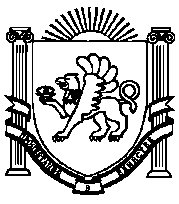 ПОСТАНОВЛЕНИЕ № 228от 22 октября 2020 года                                                                                   с.ТамбовкаО порядке сноса зеленых насажденийна территории Ивановского сельского поселенияНижнегорского района Республики КрымВ соответствии с Федеральным законом от 06.10.2003 № 131-ФЗ «Об общих принципах организации местного самоуправления в Российской Федерации», решением Ивановского сельского совета Нижнегорского района Республики Крым от 18.08.2020г. № 2 «Об утверждении Правил благоустройства территории муниципального образования Ивановское сельское поселение Нижнегорского района Республики Крым», руководствуясь Уставом муниципального образования сельское поселение Нижнегорского района Республики Крым, администрация Ивановского сельского поселения Нижнегорского района Республики КрымПОСТАНОВЛЯЕТ:1. Утвердить Порядок сноса зеленых насаждений и расчета компенсационной стоимости зеленых насаждений на территории Ивановского сельского поселения Нижнегорского района Республики Крым, согласно приложению 1.2. Обнародовать настоящее постановление на официальном сайте (https://ивановское-сп.рф).3. Настоящее постановление вступает в силу со дня обнародования.4. Контроль исполнения настоящего постановления оставляю за собой.Председатель Ивановского сельского совета-глава администрации Ивановского сельского поселения                       Н.Н. ШарафеевУТВЕРЖДЕН:постановлением администрацииИвановского сельского поселения Нижнегорского района Республики Крымот 22.10.2020 № 228Порядок сноса зелёных насаждений и расчёта компенсационной стоимости зелёных насаждений на территории Ивановского сельского поселения Нижнегорского района Республики КрымI. Общее положение1. Настоящий Порядок разработан в соответствии с Градостроительным Кодексом РФ, Федеральным Законом от 06.10.2003 № 131-ФЗ "Об общих принципах организации местного самоуправления в Российской Федерации", решением Ивановского сельского совета Нижнегорского района Республики Крым от 18.08.2020г. № 2 «Об утверждении Правил благоустройства территории муниципального образования Ивановское сельское поселение Нижнегорского района Республики Крым».2. Разрешительным документом для сноса зеленых насаждений является Разрешение на снос зелёных насаждений, выдаваемое администрацией Ивановского сельского поселения Нижнегорского района Республики Крым (далее – Поселение), приложением № 1 к настоящему Порядку.3. Для получения разрешения на снос зеленых насаждений в администрацию Ивановского сельского поселения предоставляются следующие документы: а) заявление о разрешении на снос зеленых насаждений с указанием причин сноса;б) документы (с копиями), подтверждающие право собственности, владения или пользования земельным участком, на котором произрастают зеленые насаждения, попадающие под снос;в) проектную документацию применительно к строящимся, реконструируемым объектам капитального строительства, за исключением объектов индивидуального жилищного строительства, а также в случаях проведения капитального ремонта объектов капитального строительства, если при этом затрагиваются конструктивные и другие характеристики надёжности и безопасности таких объектов;г) разрешение на строительство и (или) документ, подтверждающий разрешение на выполнение благоустройства территории.4. Срок рассмотрения заявлений - один месяц.5. Снос зеленых насаждений допускается при условии предварительного возмещения компенсационной стоимости сносимых зеленых насаждений. Оплата компенсационной стоимости сносимых зеленых насаждений подлежит зачислению в бюджет муниципального образования Лиственское сельское поселение.6. Снос зеленых насаждений на земельных участках осуществляется правообладателями или арендаторами данных земельных участков самостоятельно, за счет собственных средств.7. Оплата компенсационной стоимости не производится:а) при сносе зеленых насаждений для плановых работах по ремонту, строительству, благоустройству, реконструкции дорог, улиц, инженерных сетей, зданий, строений и сооружений, проводимых за счёт средств бюджета муниципального образования Ивановское сельское поселение;б) при сносе зеленых насаждений, произрастающих в охранных зонах инженерных сетей и коммуникаций, сухостойных, буреломных, ветровальных и аварийных деревьев;в) при сносе зеленых насаждений в состоянии крайней необходимости (для устранения аварии на инженерных сетях, устранения угрозы падения дерева, устранения другой опасности, если эта опасность не может быть устранена иными средствами, при соблюдении установленного порядка сноса и если причиненный вред является менее значительным, чем вред предотвращенный);г) при сносе зеленых насаждений для восстановления уровня освещенности помещений, соответствующего нормативам;д) при невозможности обеспечения нормальной видимости технических средств регулирования дорожного движения, безопасности движения транспорта и пешеходов.К разрешению на снос зелёных насаждений составляется акты по форме, установленной для пунктов а) и б) - приложением № 5; для пунктов в) - приложением № 6. Особенности порядка подготовки разрешения на снос зелёных насаждений для пунктов г) и д) - устанавливается приложением № 4 к настоящему Порядку сноса зелёных насаждений.8. Понятия, используемые в настоящем порядке, применяются в тех же значениях, что и в нормативных правовых актах Российской Федерации, Республики Крым и правовых актах муниципального образования Ивановское сельское поселение.II. Классификация зеленых насаждений для стоимостной оценки1. Для расчета действительной восстановительной стоимости основных типов зеленых насаждений применяется следующая классификация растительности вне зависимости от функционального назначения, местоположения, форм собственности и ведомственной принадлежности городских территорий:а) растительность озелененных территорий:- растительность озелененных территорий общего пользования;- растительность озелененных территорий ограниченного пользования;- растительность озелененных территорий специального назначения;б) растительность естественного происхождения.2. К первому типу зеленых насаждений, выделяемому для целей их стоимостной оценки, относится растительность парков, садов, скверов, бульваров на озелененных территориях общего пользования, а также все виды зеленых насаждений, находящиеся на территориях ограниченного пользования (зеленые насаждения жилых кварталов, лечебных, детских, учебных и научных учреждений, промышленных предприятий, административно-хозяйственных и других объектов) и специального назначения (зеленые насаждения санитарно-защитных, водоохранных, защитно-мелиоративных, противопожарных зон, кладбищ; насаждения вдоль автомобильных и железных дорог, ботанические, зоологические и плодовые сады, питомники, цветочно-оранжерейные хозяйства).3. Ко второму типу зеленых насаждений, выделяемому для целей оценки, относится естественная растительность, за исключением лесных насаждений и травяного покрова.4. Значения действительной восстановительной стоимости зеленых насаждений устанавливаются для каждой выделенной группы зеленых насаждений (в расчете на 1 условное дерево, куст, метр, кв. метр).5. В связи с существенными различиями в способах и методах содержания и ухода за разными категориями зеленых насаждений для каждой оценочной группы зеленых насаждений применяется собственный способ определения действительной восстановительной стоимости.6. Для расчета действительной восстановительной и компенсационной стоимости основных типов зеленых насаждений применяется следующая классификация зеленых насаждений вне зависимости от функционального назначения, местоположения, формы собственности и ведомственной принадлежности городских территорий:а) деревья;б) кустарники;в) живые изгороди;г) газоны;д) цветники (вазоны).7. Породы различных деревьев и кустарников в сельском поселении по своей ценности объединяются в 4 группы:а) хвойные растения;б) 1 группа лиственных пород;в) 2 группа лиственных пород;г) 3 группа лиственных пород.8. Распределение древесных пород по их ценности:Примечание:Не вошедшие в таблицу древесные породы классифицируются с учетом распределения по их ценности.9. Деревья и кустарники подсчитываются поштучно. Если дерево имеет несколько стволов (на высоте 1,3 м), то в расчетах компенсационной стоимости учитывается каждый ствол отдельно.10. Если второстепенный ствол находится на расстоянии более 0,5 м от основного ствола на высоте 1,3 м, то данный ствол считается за отдельное дерево.11. При подсчете количества кустарников в живой изгороди количество сносимых (вырубаемых) кустарников на каждый метр при однорядной изгороди принимается равным 3 штукам и двухрядной - 5 штукам.12. Заросли самосевных деревьев и кустарников (деревья и (или) кустарники самосевного и порослевого происхождения, образующие единый сомкнутый полог) рассчитываются следующим образом: каждые 100 кв. м приравнивается к 20 деревьям.Подсчет газонов, цветников (вазонов) определяется исходя из площади в кв. м, занимаемой травянистой и (или) цветочной растительностью.III. Порядок расчёта компенсационной стоимости зелёных насаждений1. Действительная восстановительная стоимость зеленых насаждений определяется в расчете на 1 дерево, 1 куст, 1 метр кустарниковой растительности в живой изгороди, 1 кв. метр газона или цветника. Действительная восстановительная стоимость зеленых насаждений зависит от продолжительности восстановления своего декоративного и экологического потенциалов, на основе расчета базовой стоимости, определяемой по сметным ценам посадки и ухода за растениями. Действительная восстановительная стоимость деревьев определяется по формуле:Св = [Спді + (Су х Квд)] х К х Кинд,где Св - действительная восстановительная стоимость дерева, руб.; Спді - сметная стоимость создания одного дерева с комом 0.6 х 0.6 м с учетом стоимости работ по посадке, стоимости посадочного материала (дерева), группы древесных пород по их ценности, затрат на послепосадочный уход в течение первого года до сдачи объекта в эксплуатацию, руб.;Су - сметная стоимость ухода за деревом в процессе содержания в течение одного года, руб.;Квд - количество лет восстановительного периода, учитываемого при расчете компенсации за сносимые (вырубаемые) деревья: для хвойных деревьев- 10 лет,для лиственных деревьев 1-й группы- 7 лет,для лиственных деревьев 2-й группы- 5 лет,для лиственных деревьев 3-й группы- 3 года.К - количество удаляемых деревьев, шт.;Кинд - индекс-дефлятор, разработанный в установленном порядке уполномоченным федеральным органом исполнительной власти.Действительная восстановительная стоимость кустарника определяется по формуле:Св = [Спкі + (Су х Квк)] х К х Кинд,где Св - действительная восстановительная стоимость кустарника, руб.; Спкі - сметная стоимость создания одного кустарника с учетом стоимости работ по посадке, стоимости посадочного материала (кустарника) и затрат на послепосадочный уход в течение первого года до сдачи объекта в эксплуатацию, руб.;Су - сметная стоимость ухода за кустарником в процессе содержания в течение одного года, руб.;Квк - количество лет восстановительного периода, учитываемого при расчете компенсации за сносимый (вырубаемый) кустарник; К - количество удаляемых кустарников, шт.;Кинд - индекс-дефлятор, разработанный в установленном порядке уполномоченным федеральным органом исполнительной власти.В основу расчета положена сметная стоимость посадки и ухода за зелеными насаждениями, имеющими место на момент расчета действительной восстановительной стоимости зеленых насаждений. Формирование действительной восстановительной стоимости приведено в таблице №°1.Действительная восстановительная стоимостьТаблица №12. Переход от действительной восстановительной стоимости к компенсационной стоимости обусловлен необходимостью учета в цене каждого оцениваемого дерева, кустарника, живой изгороди, газона, цветника (вазона) различных аспектов их ценности.Компенсационная стоимость зеленых насаждений рассчитывается путем применения к действительной восстановительной стоимости поправочных коэффициентов, позволяющих учесть влияние на ценность зеленых насаждений таких факторов, как местоположение, фактическое состояние, экологическая и социальная значимость зеленых насаждений, и определяется по формуле:Компенсационная стоимость дерева определяется по формуле:Скд = Св х Кт х Кс х Ксэз х К,где Скд - компенсационная стоимость дерева, руб.;Св - действительная восстановительная стоимость дерева, руб.;Кт - территориальный коэффициент;Кс - коэффициент поправки на состояние растений;Ксэз - коэффициент социально-экологической значимости;К - количество удаляемых деревьев.Компенсационная стоимость кустарника определяется по формуле:Скк = Св х Ксэз х К х Кс х Кт,где Скк - компенсационная стоимость кустарника, руб.;Св - действительная восстановительная стоимость кустарника, руб.;Кт - территориальный коэффициент зеленых насаждений на территориигорода;Кс - коэффициент поправки на состояние растений;Ксэз - коэффициент социально-экологической значимости;К - количество удаляемых кустарников.Компенсационная стоимость газона, цветника определяется по следующей формуле:Скг = Св х Кт х Кс х Ксэз х К,где Скг - компенсационная стоимость газона, цветника, руб.;Св - действительная восстановительная стоимость устройства одного кв. мгазона, цветника, руб.;Кт - территориальный коэффициент зеленых насаждений на территории города;Кс - коэффициент поправки на состояние газона, цветника; Ксэз - коэффициент социально-экологической значимости; К - количество удаляемых кв. метров газона, цветника.Поправочные коэффициенты к действительной восстановительной стоимости зеленых насаждений приведены в таблицах 2 - 4.Территориальный коэффициентТаблица № 2Коэффициент социально-экологической значимости <*><*> В случаях, когда зеленые насаждения одновременно относятся к разным категориям, выделенным для учета их социально-экологической значимости, в расчетах стоимости принимается максимальное значение аналогичного коэффициента.Таблица № 3Коэффициент фактического состояния зеленых насажденийТаблица № 4Примечание:<*> Зеленые насаждения без признаков заболеваний и повреждений болезнями или вредителями, без механических повреждений, нормального развития, густо облиственные, окраска и величина листьев (хвои) нормальная.<**> Зеленые насаждения условно здоровые (заболевания есть, но они в начальной стадии или имеют повреждения вредителями, которые можно устранить), с неравномерно развитой кроной, недостаточно облиственны (сухие побеги до 10 - 15%), с наличием незначительных механических повреждений.<***> Зеленые насаждения со слабо развитой кроной, суховершинностью, усыханием кроны более 50%, комплексом признаков заболеваний (дупла, обширные сухобочины и т.д.), признаками заселения стволовыми вредителями, значительными механическими повреждениями относятся к растениям неудовлетворительного состояния.3. Результаты расчётов компенсационной стоимости зелёных насаждений оформляется актом по форме согласно приложению № 2 к настоящему ПорядкуIV. Порядок расчета размера ущерба при незаконных рубках, повреждении,уничтожении зеленых насаждений1. Размер ущерба, причиненного незаконными рубками и (или) уничтожением зеленых насаждений, исчисляется размером компенсационной стоимости вырубленных и (или) уничтоженных зеленых насаждений с применением повышающего коэффициента Кп = 5.2. В случае невозможности определения видового состава и фактического состояния вырубленных и (или) уничтоженных зеленых насаждений исчисление размера ущерба проводится по максимальной действительной восстановительной стоимости медленно растущей группы лиственных деревьев и применяется коэффициент фактического состояния К = 1,0.3. При повреждении зеленых насаждений, не влекущем прекращение роста, ущерб исчисляется в размере 0,5 от величины компенсационной стоимости поврежденного зеленого насаждения.4. Результаты расчётов компенсационной стоимости зелёных насаждений при незаконной рубке оформляется актом по форме согласно приложению № 3 к настоящему Порядку.V. Порядок оплаты компенсационной стоимости зелёных насаждений и ущербапри незаконных рубках.Оплата компенсационной стоимости сносимых зеленых насаждений при вынужденном сносе и ущерба при незаконных рубках, повреждении, уничтожении зеленых насаждений подлежит зачислению в бюджет муниципального образования Ивановское сельское поселение Нижнегорского района Республики Крым.Приложение № 1к Порядку сносазелёных насаждений и расчётукомпенсационной стоимости зелёных насаждений на территорииИвановского сельского поселенияНижнегорского района Республики КрымРАЗРЕШЕНИЕ НА СНОС ЗЕЛЁНЫХ НАСАЖДЕНИЙ №____________«      »	20 г.		с.ТамбовкаВ соответствии с Постановлением администрации Ивановского сельского поселения от	.20	г. №_______ на основании акта о сносе зеленых насаждений на территории Ивановского сельского поселения, №___ от «	».	.20	г.,:____________________________________________________________________________________указать причину сноса зелёных насаждений1. Разрешить	. произвести снос зеленыхФИО заявителянасаждений по адресу ул. _______________________с. _____________________________населённый пункт Ивановского сельского поселения в соответствии с актом о сносе зеленых насаждений.2. Работы проводить с соблюдением правил техники безопасности, пожарнойбезопасности. Работу провести до «___ »	20 года. Предварительно оплативкомпенсационную стоимость зелёных насаждений.3.Контроль за выполнением работ возложить на _____________________________________________________________________________________Ф.И.О. и должность специалиста администрации Ивановского сельского поселенияПриложение № 2к Порядку сносазелёных насаждений и расчётукомпенсационной стоимости зелёных насаждений на территорииИвановского сельского поселенияНижнегорского района Республики КрымАКТ №	-к/срасчета компенсационной стоимости зеленых насажденийпри вынужденном сносе по ул.	с. в Ивановском сельском поселениис. Тамбовка	"__	"	20_Я, 	ФИО и должность специалиста администрации Ивановского сельского поселенияпроизвел расчет компенсационной стоимости зеленых насаждений, попадающих под вынужденный снос при _______________________________________________________________указать основание для вынужденного сносапо ул. населённый пункт в Ивановском сельском поселении и составил настоящий акт о том, что размер компенсационной стоимости составляет:Расчет компенсационной стоимости произведен на основании Порядка сноса зелёных насаждений и расчёта компенсационной стоимости зелёных насаждений на территории Ивановского сельского поселения Нижнегорского района Республики Крым.Мне,	________________________________________________________________________________Ф.И.О, должность представителя заинтересованного лица_____________________________________________________________________________________подавшего заявление о вынужденном сносе зеленых насажденийразъяснена обязанность предварительной оплаты компенсационной стоимости подпадающих под вынужденный снос зеленых насаждений.Я предупрежден(а), что в случае осуществления сноса зеленых насаждений без предварительной оплаты компенсационной стоимости,	наименование организации,_____________________________________________________________________________________предприятия, учреждения, подавшего заявление о вынужденном сносе зеленых насажденийбудет привлечена(но) к административной ответственности в порядке, установленном действующим законодательством Российской Федерации, Республики Крым с взысканием ущерба, причиненного незаконной рубкой зеленых насаждений в размере 5-кратной компенсационной стоимости.С актом ознакомлен(а):  	________________________________________________________________                                                                 подпись представителя заявителяСоставитель Акта: 	___________________________________________________________________подпись	расшифровка подписиПриложение № 3к Порядку сносазелёных насаждений и расчётукомпенсационной стоимости зелёных насаждений на территорииИвановского сельского поселенияНижнегорского района Республики КрымАКТ №	/урасчета ущерба при незаконной рубке, повреждении, уничтожении зеленых насажденийпо ул._________________________ с.	в Ивановском сельском поселениис. Тамбовка	"__	"	20_Я, 	ФИО и должность специалиста администрации Ивановского сельского поселениякоторый произвел расчет компенсационной стоимости зеленых насаждений, попадающих под вынужденный снос приуказать основание для вынужденного сноса по ул.----------------------в с.--------------------------Ивановского сельского поселения составил (а) настоящий акт о том, что размер компенсационной стоимости составляет:Расчет компенсационной стоимости произведен на основании Порядку сноса зелёных насаждений и расчёту компенсационной стоимости зелёных насаждений на территории Ивановского сельского поселения.Мне,	ФИО, должность представителя заинтересованного лица,подавшего заявление о вынужденном сносе зеленых насажденийразъяснен порядок добровольного возмещения ущерба, причиненного незаконной рубкой, повреждением, уничтожением зеленых насаждений.Я предупрежден(а), что в случае отказа добровольно возместить ущерб, материалы в отношениинаименование организации подавшего заявление о вынужденном сносе зеленых насаждений будут направлены в суд для взыскания ущерба в принудительном порядке. С Актом ознакомлен (а):	подпись представителя заявителяСоставитель акта:  подпись	 расшифровка подписиПриложение № 4к Порядку сносазелёных насаждений и расчётукомпенсационной стоимости зелёных насаждений на территорииИвановского сельского поселенияНижнегорского района Республики КрымПОРЯДОКПОДГОТОВКИ РАЗРЕШЕНИЯ НА СНОС ЗЕЛЕНЫХ НАСАЖДЕНИЙ ДЛЯ ВОССТАНОВЛЕНИЯ УРОВНЯ ОСВЕЩЕННОСТИ ПОМЕЩЕНИЙ, СООТВЕТСТВУЮЩЕГО НОРМАТИВАМ, И ДЛЯ ОБЕСПЕЧЕНИЯ НОРМАЛЬНОЙ ВИДИМОСТИ ТЕХНИЧЕСКИХ СРЕДСТВ РЕГУЛИРОВАНИЯ ДОРОЖНОГО ДВИЖЕНИЯ, БЕЗОПАСНОСТИ ДВИЖЕНИЯ ТРАНСПОРТАИ ПЕШЕХОДОВ1. Настоящий Порядок разработан в соответствии с требованиями Федеральных законов от 06.10.2003 N 131-ФЗ "Об общих принципах организации местного самоуправления в Российской Федерации", от 30.03.1999 N 52-ФЗ "О санитарно-эпидемиологическом благополучии населения", СанПиН 2.2.1/2.1.1.1076-01 "Проектирование, строительство, реконструкция и эксплуатация предприятий, планировка и застройка населенных мест. Гигиенические требования к инсоляции и солнцезащите помещений жилых и общественных зданий и территорий", решением Ивановского сельского совета Нижнегорского района Республики Крым от 18.08.2020г. № 2 «Об утверждении Правил благоустройства территории муниципального образования Ивановское сельское поселение Нижнегорского района Республики Крым», и устанавливает порядок подготовки РАЗРЕШЕНИЕ НА СНОС ЗЕЛЕНЫХ НАСАЖДЕНИЙ для восстановления уровня освещенности помещений, соответствующего нормативам, и для обеспечения нормальной видимости технических средств регулирования дорожного движения, безопасности движения транспорта и пешеходов.2. Разрешительным документом на снос зеленых насаждений для восстановления уровня освещенности помещений, соответствующего нормативам, и для обеспечения нормальной видимости технических средств регулирования дорожного движения, безопасности движения транспорта и пешеходов является РАЗРЕШЕНИЕ НА СНОС ЗЕЛЕНЫХ НАСАЖДЕНИЙ.3. Для получения разрешения на снос зеленых насаждений в случаях, предусмотренных пунктом 2 настоящего Порядка, заинтересованные лица представляют в администрацию Ивановского сельского поселения заявление о разрешении сноса зеленых насаждений с указанием причин сноса.К заявлению о сносе зеленых насаждений для обеспечения нормальной видимости технических средств регулирования дорожного движения, безопасности движения транспорта и пешеходов в обязательном порядке прилагается письменное согласование органа, уполномоченного в сфере обеспечения безопасности дорожного движения.4. Основаниями для отказа в выдаче РАЗРЕШЕНИЕ НА СНОС ЗЕЛЕНЫХ НАСАЖДЕНИЙ для восстановления уровня освещенности помещений, соответствующего нормативам, и для обеспечения нормальной видимости технических средств регулирования дорожного движения, безопасности движения транспорта и пешеходов являются:а) несоответствие заявителя требованиям пункта 3 настоящего Порядка;б) непредставление определенных пунктом 3 настоящего Порядка документов;в) несоответствие представленных документов действующему законодательству в сфере охраны окружающей среды.5. Работы по сносу зеленых насаждений, произрастающих у многоквартирных домов, производятся организациями осуществляющими управление этими многоквартирными домами; работы по сносу зеленых насаждений для обеспечения нормальной видимости технических средств регулирования дорожного движения производятся организацией, уполномоченной на установку и эксплуатацию технических средств регулирования дорожного движения.Приложение № 5к Порядку сносазелёных насаждений и расчётукомпенсационной стоимости зелёных насаждений на территорииИвановского сельского поселенияНижнегорского района Республики КрымУтверждаю глава администрации Ивановского сельского поселения____________________________ «___» _________________20__ г.АКТ № о сносе зеленых насаждений(сухостойных, буреломных, ветровальных, аварийных, создающих угрозу падения, другую опасность, если эта опасность не может быть устранена иными средствами, при соблюдении установленного порядка сноса, и если причиненный вред является менее значительным, чем вред предотвращенный)с. Тамбовка	"__	"_________20_Я, 	ФИО и должность специалиста администрации Ивановского сельского поселенияДействующий на основании 	в присутствии ______в соответствии с требованиями решением Ивановского сельского совета Нижнегорского района Республики Крым от 18.08.2020г. № 2 «Об утверждении Правил благоустройства территории муниципального образования Ивановское сельское поселение Нижнегорского района Республики Крым», составил настоящий акт о нижеследующем:В связи с информацией, поступившей	                (указывается источник информации)на земельном участке по адресу:	,установлено произрастание зеленых насаждений, создающих угрозу падения, другую опасность и подлежащих сносу: В целях установления состояния зеленых насаждений произведена фотосъемка, Материалы фотосъемки являются неотъемлемой частью настоящего акта. Снос зеленых насаждений осуществлен_________________                                                                         (наименование организации, осуществившей снос)посредством	(указать технологию выполнения работ по сносу)Время производства работ по сносу:Начало: "	"	20	г.	часов	минутОкончание: "	" ________20	г.	часов	минут Особые отметки: _________________________________________________________________                    (наличие (отсутствие) оснований сноса зеленых насаждений, предусмотренных правилами благоустройства)Подпись лица, составившего акт (а):  	Подписи присутствующих лиц  	Приложение № 6к Порядку сносазелёных насаждений и расчётукомпенсационной стоимости зелёных насаждений на территорииИвановского сельского поселенияНижнегорского района Республики КрымУтверждаю глава администрации Ивановского сельского поселения__________________________________«___» _______________________20__ г.АКТо сносе зеленых насаждений, препятствующийустранению аварий на инженерных сетяхс. Тамбовка	"__	"                   20_Я, ______________________________________________________________________________ФИО и должность специалиста администрации Ивановского сельского поселенияДействующий на основании _______________________________________________________в присутствии ___________________________________________________________________в соответствии с требованиями решением Ивановского сельского совета Нижнегорского района Республики Крым от 18.08.2020г. № 2 «Об утверждении Правил благоустройства территории муниципального образования Ивановское сельское поселение Нижнегорского района Республики Крым», составил настоящий акт о нижеследующем:При проведении работ по устранению аварий, вызванной _____________________________(указываются причины аварий, характеристика производственных работ, документ, на основании которого производятся аварийные работы)на участке, по адресу: _______________________________________________________________________(наименование организации, осуществляющей выполнение аварийных работ)установлено произрастание зеленых насаждений на земельном участке, расположенном______________________________________________________________________________(указывается место расположения земельного участка по отношению к месту проведения аварийных работ)Препятствующих устранению аварий и подлежащих сносу:______________________________В целях установления текущего состояния зеленых насаждений произведена фотосъемка.Материалы фотосъемки являются неотъемлемой частью настоящего акта.Снос зеленых насаждений осуществлен	(наименование организации, осуществившей снос)Посредством __________________________________________________________________(указать технологию выполнения работ по сносу)Время производства работ по сносу:Начало: «__» _____________ 20 ____г. _________ часов ________ минутОкончание: «__» _____________ 20 ____г. _________ часов ________ минутОсобые отметки: _________________________________________________________________________________________________(наличие (отсутствие) оснований сноса зеленых насаждений, предусмотренных правилами благоустройства)Подпись лица, составившего акт (а):  	Подписи присутствующих лиц  	АдміністраціяІванівськогосільського поселення Нижньогірського районуРеспублікиКримАдминистрацияИвановскогосельского поселенияНижнегорского районаРеспубликиКрымКъырымДжумхуриетиНижнегорскболюгиИвановскоекойкъасабасынынъидаресиХвойные растенияЛиственные древесные породыЛиственные древесные породыЛиственные древесные породыХвойные растения1 группа2 группа3 группа1234ЕльДубБерезыЧеремухаКедрБархат амурскийВязОсинаМожжевельникИва (белая,остролистная, русская, извилистая)Клен (кроме клена ясенелистного)ТопольбальзамическийПихтаДекоративно- плодовые (яблони, сливы,Топольпирамидальный и берлинскийИвы (кроме указанных в 1 группе)СоснаОрех маньжурскийОльха сераяКлен ясенелистныйТуяЛипыРябиныЛиственницаЯсениБоярышникДр. хвойные кустарникиДр. плодовые кустарникиДр. декоративные кустарникиДр. дикорастущие кустарникиКлассификация зеленых насажденийДействительная восстановительная стоимостьДействительная восстановительная стоимостьДействительная восстановительная стоимостьДействительная восстановительная стоимостьДействительная восстановительная стоимостьв зависимости от диаметра ствола (на высоте 1,3 м)в зависимости от диаметра ствола (на высоте 1,3 м)в зависимости от диаметра ствола (на высоте 1,3 м)в зависимости от диаметра ствола (на высоте 1,3 м)прочиедо 8 см.от 8 до 16 см.от 16 до 24 см.свыше 24 см.123567Деревья хвойные за шт.1 500 руб.1 800 руб.2 200 руб.2 600 руб.ДеревьяЛиственные 1-ой группы за шт.1 200 руб.1 500 руб.1 700 руб.2 000 руб.ДеревьяЛиственные2-ой группы за шт.600 руб.900 руб.1 200 руб.1 500 руб.ДеревьяЛиственные3-й группы за шт.400 руб.500 руб.600 руб.700 руб.Кустарники высотой более 2,5 м и хвойные деревья диаметром менее 4 см, за шт.1 200 руб.Кустарники высотой от 1,5 м. до 2,5 м. и лиственные деревья 1 гр.диаметром менее4 см, за шт600 руб.Кустарники высотой менее 1,5 м. и лиственные деревья 2-3 гр. диаметром менее 4 см, за шт.400 руб.Газон, кв. м.----340 руб.Цветник, кв. м.----600 руб.N п/пМесто произрастания зеленых насажденийТерриториальный коэффициент, Кт1рекреационная зона1,42жилая зона1,33общественно-деловая1,24производственная зона1,15зона инженерной транспортной инфраструктуры1,0№п/пКатегория озелененной территорииКоэффициентсоциально- экологической значимости1Зеленые насаждения памятников природы, а также зеленые насаждения, расположенные в границах памятников истории и культуры и т.п.2,02Зеленые насаждения озелененных территорий общегопользования и озелененных территорий ограниченного пользования1,23Зеленые насаждения в прибрежной и водоохраной зонеоткрытого водотока (водоема)1,24Зеленые насаждения, расположенные вдоль автомобильных, железнодорожных дорог, а также расположенные в пределах санитарно-защитных зон1,15Остальные категории1,0№п/пХарактеристика состояния зеленых насажденийКоэффициент состояния (Кс)1Хорошее <*>, Удовлетворительное <**>1,02Неудовлетворительное <***>0,5Вид, породазеленых насажденийДиаметр(на высоте 1,3м)Количество шт.Объём зеленыхнасажденийкб. МОценка степени опасности, котораяможет наступить, при непринятии мер по сносу зеленого насажденияПородаДиаметр (см)Кол-во (шт.)СостояниеКомпенсационная стоимость за единицу, руб.Компенсационная стоимость всего, руб.ИТОГО:ПородаДиаметр (см)Количество (шт.)СостояниеКомпенсационная стоимость за единицу, руб.Компенсационная стоимость всего, руб.ИТОГО:Всего с применением повышающего коэффициента при незаконных рубках, повреждении, уничтожении зеленых насаждений Кп - Размер ущерба руб.Всего с применением повышающего коэффициента при незаконных рубках, повреждении, уничтожении зеленых насаждений Кп - Размер ущерба руб.Всего с применением повышающего коэффициента при незаконных рубках, повреждении, уничтожении зеленых насаждений Кп - Размер ущерба руб.Всего с применением повышающего коэффициента при незаконных рубках, повреждении, уничтожении зеленых насаждений Кп - Размер ущерба руб.Всего с применением повышающего коэффициента при незаконных рубках, повреждении, уничтожении зеленых насаждений Кп - Размер ущерба руб.Всего с применением повышающего коэффициента при незаконных рубках, повреждении, уничтожении зеленых насаждений Кп - Размер ущерба руб.Вид, породазеленыхнасажденийДиаметр(на высоте 1,3м)КоличествоСостояние: степень, тяжесть повреждения зеленого насажденияОценка степени опасности, которая может наступить, при непринятии мер по сносу зеленого насажденияВид, порода зеленых насажденийДиаметр(на высоте 1,3 м)КоличествоСостояние